FAQ: Completing and Assessing Oral Communication Assignments RemotelyProvided by Profs. Susan Owen, Kris Bartanen, and Kevin Kirner, Educational Technologist - HumanitiesUPDATED March 24, 2020: As capacity of Canvas to host multiple concurrent Conference sessions is being addressed; we have elected to explain both Canvas and Google possibilities. Please see the facultycoms message from CTO Jeremy Cucco, March 23, for detailed instructions about embedding a Google Meet into Canvas. Simple version: (1) create a Google Meet, with a nickname like “COM 192 class”; (2) copy the (reusable) link, when prompted in the Meet set-up; (3) create an Announcement in Canvas and paste the meeting link there. A note on all the Google solutions discussed: For both ease of use and security, everyone needs to use their Puget Sound credentials for Google login, not personal Google/Gmail accounts.Should I use Canvas Conference or Google Hangout Meet?For virtual presentations, it comes down to instructor preference. With Canvas Conference, an instructor would click on one student’s name in the class list and make them the presenter. With Google Meet, anyone in the session can begin presenting; there’s no administrator on the meeting.Both Canvas Conference (if Mac users access via Chrome, not Safari) and Google Meet allow screen sharing, which would permit someone to run, say, a PowerPoint presentation (or any other application they’re running on their computer) and still be heard while their slides are displayed on screen.A most important factor, to the extent possible, is what platform is most familiar for you and/or your students. That said, if your assignment is a group presentation, Google Meet – in which the students can co-present without intervention of a moderator – seems the better option. For individual presentations, Canvas Conference allows you to call on the speaker, moderate any Q&A, and provide transitional comments and feedback. No matter which platform you use, just make expectations clear with presenters and participants at the outset (likely in advance, and at the beginning of each session).Google Meet shows everyone’s faces to everyone else (as long as they have their cameras turned on), while in Canvas Conference you would need to click on individual students (e.g., when it is their turn to speak) and make them moderators in order to allow them to see others’ faces. In either case, eye contact with their audience will clearly be different in the virtual vs. the face-to-face classroom. We are encouraging our students to practice talking directly into their camera for maximum effectiveness. We think having “audience” cameras on for student presentations is a good thing, but if bandwidth precludes this then ask students not speaking to turn their cameras off.If I wish to record the session, what options do these platforms provide?Advantages to recording are (a) you can review the recording to grade and provide feedback, which might be especially helpful given that your attention as instructor might be more divided than usual as you negotiate technology (and potential glitches), as opposed to the focused attention and note-taking that might otherwise be possible in the face-to-face classroom; and (b) students may be able [see below] to review the recording as part of informal reflection (personal learning) or more formal reflection that you might have assigned (e.g., through Sounding Board ePortfolio). Students should know in advance whether you plan to record the session or not, and what will happen to the recording. Expect that it may take up to 24 hours for a recording to actually load in Google or Canvas.There is a recording feature in Canvas Conference, but afterward it is only accessible from within Canvas for 14 days (this may be sufficient for your grading purposes); it is not possible for anyone other than the meeting creator to download the recording (which should be calming for students who may be concerned that a recording of them might be shared without their knowledge). Thus, if you had plans to videorecord in the live classroom, such that students could get a copy of their speech to upload into their ePortfolio, that does not look to be possible with Canvas. (They could certainly record themselves on their own before or after class and upload that recording for reflection and/or posterity! Again, you need to be clear with them about your expectations.)Google Meet very recently rolled out recording for video conferences within our Puget Sound account. Here is our best understanding of how to proceed:You, as instructor initiate the meeting (you are “meeting organizer”). Do not initiate recording, unless your students are doing a group presentation or set of group presentations.For individual presentations, ask each student to “hit record” as they start their presentation and to “stop record” when they are finished.If a student starts a recording, it will still be saved in the professor’s drive and “shared” with the student. This assumes the professor is the one who originally generated the link for the meeting. The student can view the recording, but cannot download it. The student can’t share it to other students’ Drives without the explicit permission of the meeting organizer (you). If you don’t need to see students doing their presentations live, they could record themselves on their own time with whatever device they’re comfortable. You could set up a shared Google Drive (unlimited storage with your Puget Sound account) to handle the uploads. You need to know that Canvas has 1GB storage limit per course; video files max that out pretty quickly; choose Google! You know your class and what their public speaking experience has been. For individual presentations, you may want to consider whether the combination of anxiety about speaking AND anxiety about technology will be more than some or all of your students can handle. That could be a reason to shift to having them record themselves.While speaking to a camera, without an audience present (basically, doing a podcast), prepares students less well for speaking directly to an audience – and, as reticent as we are to say this – you may need to shift to their recording themselves and submitting the video files individually, by a given due date, as you recalibrate the time available in the modified, on-line remainder of the Spring 2020 semester. If you make that choice, it looks like Google Drive is the way to go.What adjustments might I make in my oral communication assignment in order to adjust to virtual presentations?Review your assignment prompt. Be as specific as possible about (a) what is the task, (b) what are you looking for students to do, and (c) how they will be evaluated.Simplify: Consider in this regard how your assignment expectations, particularly with the added complexity of virtual presentations, align with most important course goals remaining for your current course. Be prepared to revise your expectations along the way if events or technological issues cause those expectations to be unworkable; do you best, however, to maintain equity across the run of a given oral assignment – or explain very clearly how you will adjust assessment to best maintain equity.Be clear in advance how the class session(s) will proceed. Let them know (a) speaker order, (b) time limits, (c) whether [and how] they can [or need to] use visual aids, and (d) whether you expect them to answer class questions or manage any post-presentation discussion.Will speakers time themselves, or will you give them oral time signals (say, at one minute left/half minute/time’s up)? Or, will you designate a non-presenting student to be the timer for the day?Be clear with the class about your expectations for students who are not presenters on a given class day: Is everyone expected to attend? Are there general or specific expectations that students will provide written feedback for their peers? Are students expected to ask questions? Consider how you might smooth the flow of the session by assigning specific peer evaluators, assigning specific peers to ask (at least the first) question(s), and/or providing a common peer feedback form. Give credit to students for their being there and completing their roles.Does everyone stay off chat (unless they need to let you know of a technical problem) so that focus stays on the speaker? (We advise, yes!)We have posted samples [in Word, so you can edit and use] of (a) an adjusted assignment, (b) a detailed feedback form, (c) a short student feedback form, (d) a speaker order with lead questioner and reviewer assignments [you can use names, we used initials in order to share with you], and (e) a detailed message to our class at www.pugetsound.edu/speechcenter under Faculty Resources.What if there are technology glitches?Expect that there will be glitches, in every speaking session. Let students know that if audio and/or video are “choppy” that you will allow for that (i.e., try to have them keep going, and be a little generous on time limits). It is OK to ask students for assistance in addressing a tech glitch!Can I request a Speech Center workshop in advance of students preparing the assignment?Susan Owen and/or Kris Bartanen can join your class via either Canvas Conference or Google Meet. If your class is meeting via Google, you just need to provide us the link; if your class is meeting via Canvas, you will need to ask Educational Technology (Kevin Kirner, Margot Casson, or Paul Monahan) to add us to your Canvas course. We do ask that you be present for the workshop (i.e., outside of an extraordinary circumstance, we are not able to be your replacement or “substitute” instructor).How can my students take advantage of support from the Speech Center?We are open for virtual business as of March 25. Students can use the “Request an Appointment” link at www.pugetsound.edu/speechcenter, or contact us at speechcenter@pugetsound.edu. Appointments will be via Google Meet, initiated by the Peer Speech Consultants.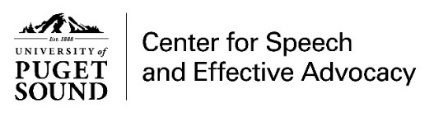 